Norway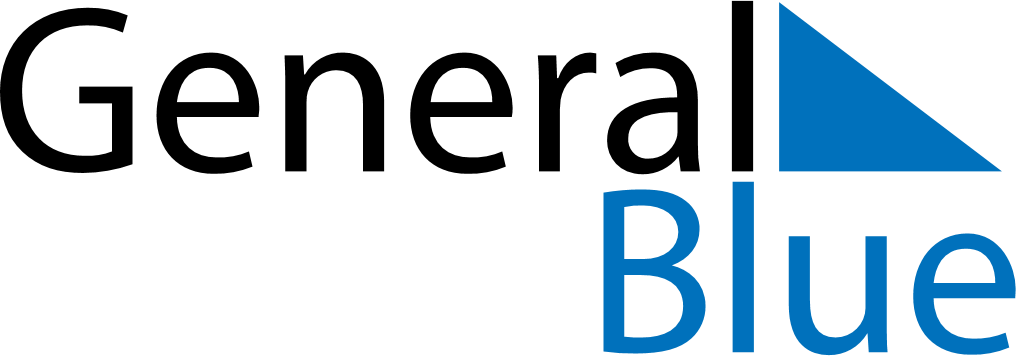 NorwayNorwayNorwayNorwayNorwayNorwayNorwayJanuary 2025January 2025January 2025January 2025January 2025January 2025January 2025January 2025MondayTuesdayWednesdayThursdayFridaySaturdaySunday12345678910111213141516171819202122232425262728293031February 2025February 2025February 2025February 2025February 2025February 2025February 2025February 2025MondayTuesdayWednesdayThursdayFridaySaturdaySunday12345678910111213141516171819202122232425262728March 2025March 2025March 2025March 2025March 2025March 2025March 2025March 2025MondayTuesdayWednesdayThursdayFridaySaturdaySunday12345678910111213141516171819202122232425262728293031 Jan 1: New Year’s DayFeb 9: Mother’s DayMar 2: Carnival